Project Network DiagramBy Chris GoffFor Embry Riddle Aeronautical UniversityProject Schedule Network Diagram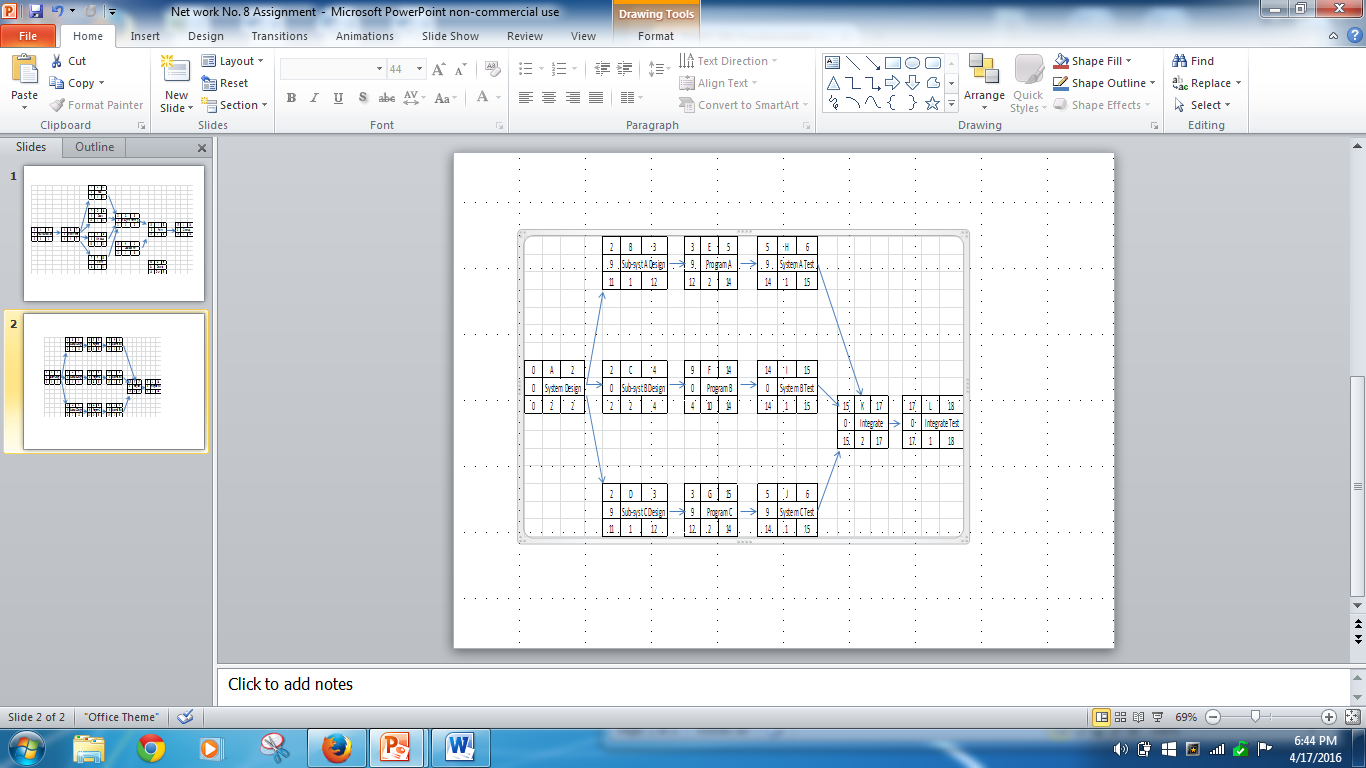 Critical Path:  A, C, F, I, K and L activities because they cannot be stated late or the project will be finish late.  Estimate finish time is 18 days, according to activity L.Reference:PMI. (2013). A Guide to the Project Management body of knowledge (POMBOK guide), (5th edition). Project Management Institute, Inc. Page 159 & 160. Newtown Square, Pennsylvania.